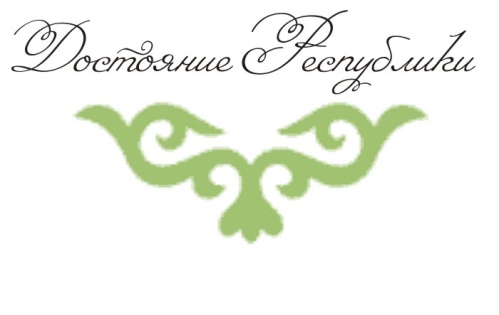 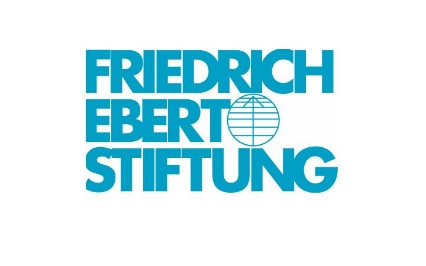             Фонд Фридриха Эберта в Кыргызстане				     Общественное Объединение “Достояние Республики”Тренинг «Организационное развитие НКО»Цель тренинга: Повышение знаний и навыков руководителей молодежных НПО и организаций, работающих с молодежью, в вопросах эффективного организационного развития НКО и быстрого приспособления к изменчивым внутренним и внешним условиям.Место проведения тренинга: Гостевой дом “Ашуу”Дата проведения тренинга: 1 – 3 октября 2013 г.Заполняется на русском языкеЗаявка участника должна быть предоставлена до 13.00 16 сентября 2013 годана электронный адрес: dostoyanie.education@gmail.com  Доп. информация по телефону: +996 312 896312Азат МурадыловЛичная информацияЛичная информацияЛичная информацияЛичная информация1Ф.И.О2Дата рождения3Гражданство4Пол5Национальность Контактная  информацияКонтактная  информацияКонтактная  информацияКонтактная  информация6Место постоянногопроживания7Рабочий телефон8Мобильный телефон9E-mailМесто РаботыМесто РаботыМесто РаботыМесто Работы1 10Организация, которую Вы представляете и краткаяинформация о нейОрганизация, которую Вы представляете и краткаяинформация о ней11ДолжностьДолжность12Опыт профессиональной работы: в НПО секторе, государственных, частных или аналитических структурах (название и местонахождение организации, контакты, должность, период работы, основные обязанности, профессиональные достижения)(не более 200 слов).Опыт профессиональной работы: в НПО секторе, государственных, частных или аналитических структурах (название и местонахождение организации, контакты, должность, период работы, основные обязанности, профессиональные достижения)(не более 200 слов).Дополнительная информация, которую Вы хотите сообщить о себеДополнительная информация, которую Вы хотите сообщить о себеДополнительная информация, которую Вы хотите сообщить о себеДополнительная информация, которую Вы хотите сообщить о себе13Дополнительные вопросыДополнительные вопросыДополнительные вопросыДополнительные вопросы14Почему участие в данномтренинге важно для Вас? (не менее 100 слов).Почему участие в данномтренинге важно для Вас? (не менее 100 слов).15Как вы планируйте использовать знания и навыки, полученные в ходе тренинга(не менее 100 слов)Как вы планируйте использовать знания и навыки, полученные в ходе тренинга(не менее 100 слов)